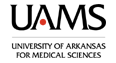 STATEMENT OF PETTY CASH CUSTODIAN’S RESPONSIBILITYPART I – to be completed by Financial/Business Administrator	___________________	Date Sent_____________________  	______________________________________Fund/Cost Center/WBSE		Disbursement Check # 	Check Date	(Treasurer’s office to complete)$____________________ 	______________________________________Fund Amount 	Location of Funds (Room # & Building)___________________________________ 	______________________________________Custodian 	Department___________________________________ 	______________________________________Financial/Business Administrator 	Telephone #PART II – to be completed by CustodianI, ____________________________________________, acknowledge custody of _____________________                        Print/Type Custodian Name 							  	Fund/Cost Center/WBSEin the amount of $________________________ on _________________, for the purpose of transacting pettyFund Amount 				Date Receivedcash expenditures within the guidelines of The University of Arkansas for Medical Sciences Petty Cash Policies and Procedures as stated in the Petty Cash Funds Policy.I assume the responsibility for proper control and accountability for the Fund at all times and agree to attend the petty cash training course within one month of the date I received the funds.  I understand that the Fund may be inspected at any time by the Treasurer’s Office, Finance, UA Internal Audit, Grants Accounting, UAMS contracted auditors and Legislative Audit personnel.I agree that actual petty cash expenses will be reported on the standard Petty Cash Replenishment Report. If I do not provide a proper accounting upon termination of my responsibility for this fund, I hereby authorize The University of Arkansas for Medical Sciences to deduct the amount of any missing or unaccounted funds from my salary.I further assume the responsibility for informing the Financial/Business Administrator, in writing, of any changes in the information provided by this statement. (Use Petty Cash Action Form).___________________________________________Custodian’s Signature 				DateInstructions: To be completed and submitted to the Treasurer’s Office, slot 560.  Replenishments will be issued for this petty cash fund when this form is signed, submitted and approved by the Treasurer’s Office.